     	Статья 43 Конституции Российской Федерации гарантирует гражданам право на общедоступность и бесплатность общего образования в государственных или муниципальных образовательных организациях. Установление каких-либо денежных взносов (сборов) и иных форм материальной помощи в процессе обучения в образовательной организации не допускается. 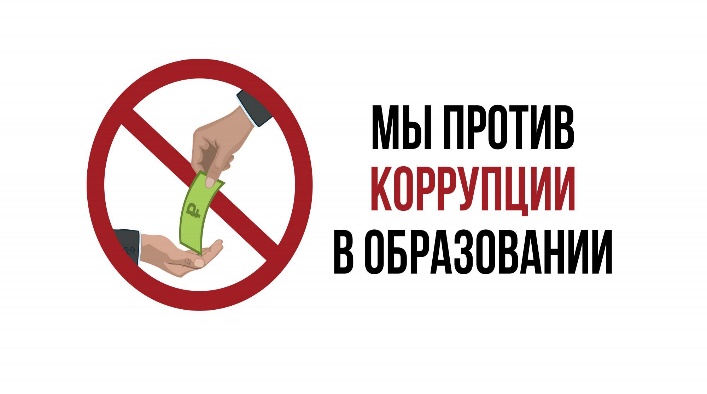      В законодательстве Российской Федерации под коррупцией понимается злоупотребление служебным положением, дача взятки, получение взятки, злоупотребление полномочиями, коммерческий подкуп либо иное незаконное использование физическим лицом своего должностного положения вопреки законным интересам общества и государства в целях получения выгоды в виде денег, ценностей, иного имущества или услуг имущественного характера, иных имущественных прав для себя или для третьих лиц либо незаконное предоставление такой выгоды указанному лицу другими физическими лицами; а также совершение указанных деяний от имени или в интересах юридического лица.Адреса и телефоны правоохранительных и контролирующих органов:- Прокуратура Пермского края, адрес: ул. Луначарского, д. 60, г. Пермь, 614990, тел.: 8 (342) 217-53-08;- Прокуратура г. Кизела, адрес: ул. Пролетарская, д. 19, г. Кизел, Пермский край, 618350, тел.: 4-44-97;- Отделение полиции (дислокация г. Кизел) МО МВД России «Губахинский», адрес: ул. Пролетарская, д. 19, г. Кизел, Пермский край, 618350, тел.: 4-31-93;- Губахинский межрайонный следственный отдел Следственного Управления Следственного комитета России по Пермскому краю, адрес: пр. Ленина, д. 21, г. Губаха, Пермский край, 618250, тел.: 8 (34248) 4-11-61; -Управление образования администрации городского округа «Город Кизел», адрес: ул. Луначарского, д. 19, г. Кизел, Пермский край,618350, тел.: 4-46-49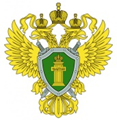 Прокуратурагорода КизелаПамяткапо противодействию коррупции в сфере образования	   2022 год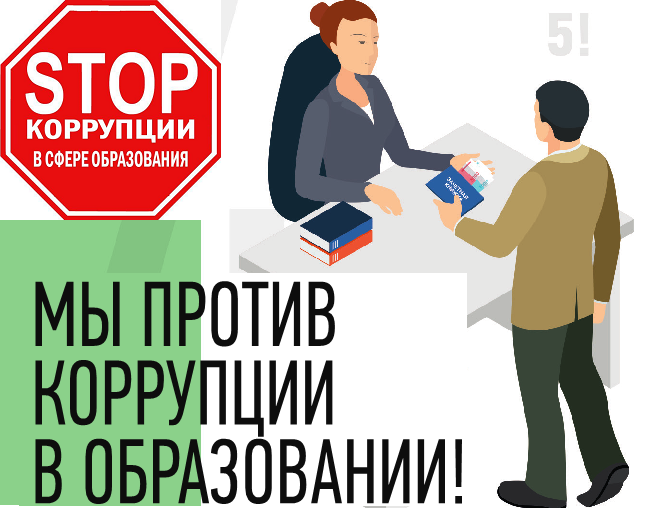      Никто не вправе требовать от вас внесение денежных средств на содержание образовательного учреждения. Собирать с родителей деньги на нужды детского сада или школы запрещено!     Образовательная организация может привлекать дополнительные средства за счет предоставления платных дополнительных образовательных услуг, предусмотренных ее уставом. Но в этом случае брать деньги наличными учителя (воспитатели) не имеют права. Вся оплата идет исключительно через банк и только после заключения договора на оказание платных услуг. Платные дополнительные занятия, предлагаемые образовательной организацией в свободное от учёбы время, могут быть только добровольными!                                      	Не допускается принуждение родителей (законных представителей) обучающихся, воспитанников к внесению денежных средств, осуществлению иных форм материальной помощи со стороны администрации и работников образовательных организаций, а также созданных при образовательных организациях органов самоуправления, в том числе родительских комитетов, попечительских советов в части принудительного привлечения родительских взносов и благотворительных средств. Установление фиксированных сумм для благотворительной помощи также относится к формам принуждения (оказания давления на родителей) и является нарушением Федерального закона от 11 августа 1995 г. № 135-Ф3 «О благотворительной деятельности и благотворительных организациях». При оказании родителями финансовой помощи внесение денежных средств должно производиться на расчетный счет образовательной организации.     Родители вправе оказывать   посильную материальную помощь сугубо на добровольной основе и только в безналичной форме.     	Родители обучающихся (воспитанников) не обязаны финансировать деятельность по содержанию и охране зданий образовательных организаций, материально-техническому обеспечению и оснащению образовательного процесса.	Внимание! Давление на вас или на вашего ребенка со стороны администрации учреждения, педагогов, родительского комитета или Попечительского совета – это грубое нарушение законодательства!     Сообщить о нарушении своих прав и законных интересов при принятии противоправных решений, действиях или бездействии должностных лиц вы можете в органы местного самоуправления, в контрольно-надзорные, правоохранительные органы, прокуратуру. 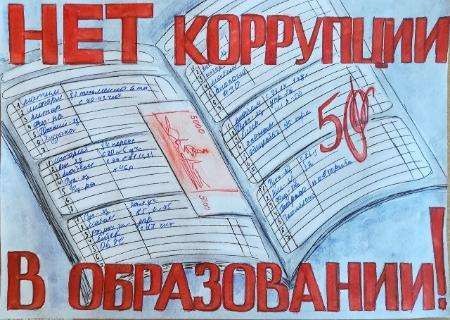 